KEERTHAN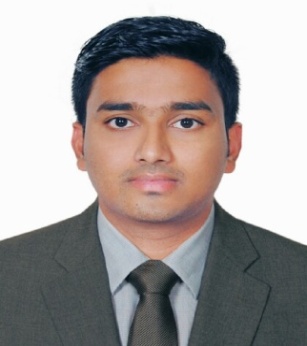 KEERTHAN.358440@2freemail.com  Career Objective :-Seeking a responsible position for the accounting post, where I can explore my knowledge and skills in the accounting field of your esteemed organization.Highlights :-Over 3 years of experience in UAE accounts & finance.Invoice ManagementPayment follow up & PostingsExpert in MS Excel, MS Word Account ReconciliationReporting proficiency Filling & EmailingComplex problem solving skillStrong communication skillEffective time managementBeing friendly with colleagues and client & comfortable with routine work.Employment History :-General Accountant – January 2017 to Current dateRain Tree Hotels DubaiAccounts Receivable – December 2013 to January 2017Regent Palace Hotel Dubai part of Ramee Group of Hotels & ResortsJob Responsibilities:-Prepare, examine, and analyze accounting records, financial statements, and other financial reports to assess accuracy, completeness, and conformance to reporting and procedural standards.To assist internal and external financial audit of the Company.Facilitate prompt payment of invoices by sending SOA, emails/reminders and proper follow up with delinquent account holders.To preparation of relevant management reports, including weekly, monthly, quarterly and year-end reports.To prepare& reconcile the Municipality Tax Report & Tourism Dirham Fees on monthly basis.To prepare& submit MIS reports to Management office.(monthly, quarterly & yearly)Ensure all payable documents carry appropriate approvals and supporting documentations; validate the same prior to the accounting entries. Ensure periodic reconciliation of supplier statement to identify & rectify discrepancies, if any.Responsible for maintaining Supplier master and timely update of Terms of Payment to ensure payments as per agreed credit period.To prepare the bank reconciliation statement on monthly basis.To Prepare the Staff Salary, Leave Pay and Full and Final Settlement.To Calculate the provisions (Leave Pay, Gratuity & Depreciation)To Submit the Aging Summary/Accounts Receivable reports every fortnightly to Management office.To Reconcile Room Division & Outlets Credit Card Collection and Cash Collection on daily Basis.To maintain cash day book & petty cash statementTo follow up the advance payment for room bookings before guest arrivals by sending the pro-forma invoice.Checking & verifying credit card details of concerned party/guest before charging card.Research and resolve any discrepancies in credit card payment/accounts receivable amount and take measures so that they do not arise again.To preparation of Profit & Loss account on monthly basis.Implement and maintain all credit policies and procedures & reconcile accounts with payment problems.To conduct monthly credit meeting, including explaining past due accounts and outlining plans for collection. To reconcile the room division sales commission payment (Booking.com, expedia.com Hotel Reservation Service etc.)Review A/R ageing for accuracy and correct postings and develop and implement financial control procedures and systems. Monitor and ensure non-contract purchases are supported with appropriate quotes and evaluation in accordance with the purchasing policies and procedures.Handling Sundry Debtors, Credit control.To prepare & submit Govt. related reports daily & monthly basis.Maintain and develop positive internal and external client relationships through effective communication and dialogue.Accountant & Audit Assistant -  Oct -2011 to Nov 2013Naveen Rajpurohit &Co. Bangalore (Chartered Accountant Firm)Updating accounts of Proprietorship, Partnership firm & CompaniesVAT/COT Monthly / Quarterly returns.Assist in Statutory audit & VAT 240 audit under K VAT Act 2003.Preparation of Service Tax Monthly / Quarterly returns/Challan.Preparation& Calculation of Professional Tax &TDSTo visit the client office to check the all accounting Reports & maintain accurate financial records for all transactions.To prepare & check the bank reconciliation report.To submit the tax filing before deadlines.Education History :-POST-GRADUATED IN COMMERCE ( M. Com ) FROM “ MYSOREMANASA GANGOTHRI UNIVERSITY “ OF KARNATAKA,INDIAGRADUATED IN COMMERCE ( B. Com ) FROM “ MANGALORE UNIVERSITY “ OF KARNATAKA,INDIAAdditional Skills :-IDS (Intellectual Data System) Tally, Outlook, MS Office, Internet Applications.Personal Information :-Date of Birth           		:	31/07/1990Nationality			:	IndianMarital Status			:	SingleVisa Status                     	:      	Employment Visa (Transferable)Languages                    		:     	English, Hindi & Kannada - (Speak, write & read) Areas of Interest: -Listening Music, Playing Games, Traveling, Reading books & news paperDeclaration:-I hereby declare that all the information furnished above is true & genuine to the best of my knowledge. 